PARECER SOBRE AS ATIVIDADES COMPLEMENTARESNo dia ____ do mês _______________ do ano de ______, às _______ horas, os professores: ________________________________________________________________________________________________________________________________________________________________________________________________________ compareceram para a análise do processo de atividades complementares do(a) discente  ______________________________________________________________________, como requisito obrigatório para a obtenção do título de Engenheiro Civil. Ficou definido que as atividades complementares:A contabilização total foi equivalente a ______ horas, sendo que o mínimo é 90 horas.Encaminhamos este parecer à Coordenação do Curso de Engenharia Civil do IFMG – Campus Avançado Piumhi, para que o coordenador tome as devidas providências em:Nada mais havendo a tratar, o presidente da comissão lavrou a presenta ATA, que será assinada por todos os membros participantes da banca avaliadora.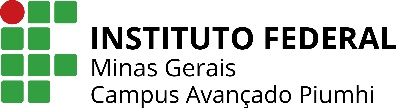                             IFMGANEXO IV          Campus Avançado Piumhi(       ) 
Foram SUFICIENTES(       ) 
Foram insuficientes(       ) 
Foram SUFICIENTES(       ) 
Foram insuficientes(       ) Comunicar o aluno e recomendar que o mesmo faça um novo processo(       ) Comunicar o Setor de Registro Acadêmico para que Registre as horas referentes(       ) Comunicar o aluno e recomendar que o mesmo faça um novo processo(       ) Comunicar o Setor de Registro Acadêmico para que Registre as horas referentes(       ) Comunicar o aluno e recomendar que o mesmo faça um novo processo(       ) Comunicar o Setor de Registro Acadêmico para que Registre as horas referentes_____________________________(NOME DO PRESIDENTE DA BANCA)
Presidente da Banca Examinadora _____________________________(NOME DO MEMBRO)
Membro da Banca Examinadora _____________________________(NOME DO PRESIDENTE DA BANCA)
Presidente da Banca Examinadora _____________________________(NOME DO MEMBRO)
Membro da Banca Examinadora _____________________________(NOME DO MEMBRO)
Membro da Banca Examinadora _____________________________(NOME DO COORDENADOR)
Coordenador do Curso _____________________________(NOME DO MEMBRO)
Membro da Banca Examinadora _____________________________(NOME DO COORDENADOR)
Coordenador do Curso _____________________________(NOME DO MEMBRO)
Membro da Banca Examinadora _____________________________(NOME DO COORDENADOR)
Coordenador do Curso 